RELATÓRIO DE ESTÁGIO DE DOCÊNCIA NO CURSO DE GRADUAÇÃOI – Informações gerais:Nome do Aluno (a):Nome da Disciplina:Código da Disciplina:Nome do professor (a) responsável:II – Atividades realizadas:III- Breve descrição e análise das atividades realizadas (conteúdo desenvolvido, recursos didáticos utilizados e resultados obtidos):IV – Apreciação do(a) professor(a) que recebeu o(a) estagiário(a):LOCAL, _______/_______/_______.Assinatura Professor Da Disciplina ______________________________________ Assinatura Orientador (a): ______________________________________________Assinatura Mestrando (a): ______________________________________________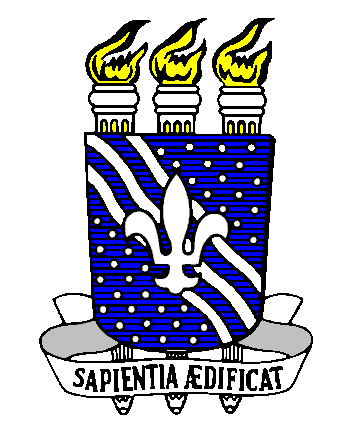 universidade federal da paraiba/universidade federal de pernambucOPrograma associado de pÓs-graduação em Artes visuais 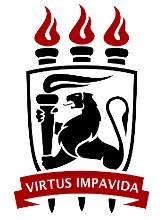 Bolsista sim(   )              não (   )Agência de Fomento:	Período de estágio: ____/____/______  a  ____/____/_____Período de estágio: ____/____/______  a  ____/____/_____[   ] Ministrar mini-cursos ou Cursos de atualização.[   ] Planejar aulas teóricas e/ou práticas.[   ] Auxiliar a preparação de aulas práticas.[   ] Elaborar material didático.[   ] Participar em avaliação parcial de conteúdos programáticos, teóricos e/ou práticos.[   ] Outras atividades. Qual (is)?